Elevkontrakt SSN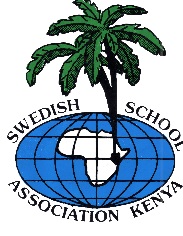 Härmed intygar jag (elev) Namn……………………………………….. Personnummer………………………………………. och min vårdnadshavare/förälder att vi är medvetna om samt godkänner nedanstående punkter. I och med att jag tackat Ja till erbjuden plats på SSN har jag läst och godkänt skolans regelverk till fullo. Jag kommer att följa dessa även om jag blir myndig under min tid på SSN.Jag (elev) förstår att jag är gäst i ett annat land och kommer att visa nödvändig hänsyn gentemot mina medmänniskor, respektera kulturskillnader och följa landets lagar. Jag kommer att göra vad jag kan för att bidraga med positiv energi och skapa relationer samt ha ett engagemang att hjälpa till där jag har möjlighet. Jag kommer att visa respekt och hänsyn gentemot personal och andra elever på skolan.  Jag kommer att respektera tider så som att komma i tid till lektioner, avgångstider för transporter, mötestider samt läx- och sovtider. Jag är införstådd med skolans restriktiva syn på ledighet och kommer att planera mitt studieår och eventuella besök med hänsyn till skol- och lovdagar. Jag kommer att värna om skolans utrustning och lokaler. Jag är medveten om att jag vid oaktsamhet blir ersättningsskyldig. Jag är införstådd med att Svenska skolan i Nairobi inte tar ansvar för min privata egendom. Jag är medveten om att jag är representant inte bara för skolan utan också för svenska ungdomar i allmänhet. Jag är införstådd med att avstängning från internatet innebär att jag som elev, på egen bekostnad, flyttar hem till Sverige och att jag därmed inte kan slutföra mina studier på Svenska skolan i Nairobi. Svenska skolan i Nairobi erbjuder inte undervisning på distans och tar heller inte ansvar för slutförandet av studierna. Jag är införstådd med att föräldrar har rätt att följa elevens studieresultat samt närvaro på skola24, även när eleven fyllt 18 år. Jag försäkrar att jag har lämnat fullständiga och sanningsenlig information i hälsodeklarationen. Jag är införstådd med vad skolan kan erbjuda avseende elevhälsa och specialkost. Jag är införstådd med att det är min skyldighet och mitt ansvar att skicka in formellt intyg för eventuellt behov av extra anpassningar och särskilt stöd. Jag tar ansvar för att teckna en sjuk- och olycksfallsförsäkring för ett års utlandsstudier i Kenya. Jag är införstådd med att anmälan till aktivitet, även om anmälan sker av omyndig elev, alltid är bindande och medför betalningsansvar. För anmälan till enskild aktivitet som kostar mer än 1500 SEK krävs vårdnadshavarens/förälderns godkännande. Jag har i samband med antagningen till Svenska skolan i Nairobi godkänt upprättad studieplan samt att eventuella ändringar måste kommuniceras med och godkännas av rektor. Jag är införstådd med att det är mitt ansvar att säkerställa att omdöme för icke avslutad kurs från tidigare skola samt formellt betygsdokument kommer Svenska Skolan i Nairobi tillhanda. Jag tar ansvar för att boka och bekosta resor till och från Nairobi samt ordnande av turistvisum. Jag är medveten om att det inte är tillåtet för elever att själva resa i Östafrika under tiden på SSN. Jag tar ansvar för att alla resor med övernattning i Östafrika kommer att ske med tillsyn av en vårdnadshavare.   Jag tar ansvar för att ta med egen privat laptop innehållande Office-paket och virusskydd (ej webbaserat) Jag har fått information om vilka dokument som krävs för att Svenska skolan i Nairobi skall kunna ansöka om studentvisum. Merkostnader som kan komma att uppstå för att dokumenten inte skickats in i tid tillfaller vårdnadshavare/förälder. ______________________________	______________________________(Elevens underskrift)			(Vårdnadshavares underskrift)______________________________	______________________________(Namnförtydligande)			(Namnunderskrift)              ______________________________	______________________________(Ort och datum)			(Ort och datum)